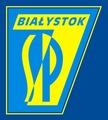 Szkoła Podstawowa nr 7 im. Hugona Kołłątaja w BiałymstokuInnowacja pedagogicznaprogramowa pt. „Pierwszak w świecie literatury”Opracowała mgr Joanna Barbara SłowickaBiałystok,2018/2019Uzasadnienie wprowadzenie innowacji                      Dlaczego dzieci potrzebują wspólnego, głośnego czytania?                                                  Czytanie dziecku to jeden z największych podarunków, jakie możemy ofiarować dzieciom. Czytając dziecku zaspokajamy jego potrzeby emocjonalne. Podczas czytania poświęcamy mu czas. Dziecko ma poczucie, że jest ważne i kochane. Następuje jego rozwój. Zaczyna budować wiarę w siebie. Staje się bardziej życzliwe, empatyczne. Podnosi na wyższy poziom swoje umiejętności społeczne. Zdobywa też istotne kompetencje intelektualne: uczy się języka oraz myślenia. Język to przecież podstawowe narzędzie myślenia, zdobywania wiedzy, komunikacji z ludźmi i udziału w kulturze. Dobrze dobrane książki pomagają w rozwijaniu słownictwa, wiedzy i nauczaniu  wartości. Czytając dziecku – poszerzamy tematykę jego zainteresowań, używamy języka literackiego: poprawnego i bogatego, dajemy dziecku dostęp do treści, których nie dostarczy mu własne doświadczenie, rozwijamy jego wyobraźnię, wiedzę i wrażliwość moralną.Badania potwierdzają, że głośne czytanie dziecku:buduje więź pomiędzy czytającym i dzieckiem,zaspokaja potrzeby emocjonalne,wspiera rozwój psychiczny dziecka i wzmacnia jego poczucie własnej wartości,uczy języka, rozwija słownictwo, daje swobodę w mówieniu,przygotowuje i motywuje do samodzielnego czytania,uczy myślenia,rozwija wyobraźnię,poprawia koncentrację,ćwiczy pamięć,poszerza ogólną wiedzę,ułatwia naukę,uczy odróżniania dobra od zła, rozwija wrażliwość moralną,rozwija poczucie humoru,jest znakomitą rozrywką,zapobiega uzależnieniu od mediów,chroni przed niepożądanymi wpływami ze strony otoczenia i kultury masowej,pomaga w rozwiązywaniu problemów, jest zdrową ucieczką od nudy,jest profilaktyką działań aspołecznych,kształtuje nawyk czytania i zdobywania wiedzy.„Czytanie dzieciom i ograniczenie korzystania z mediów elektronicznych to najlepsza inwestycja w ich przyszłość.”                                                  Jim Trelease        SUCHANIE TO KOMPLEMENT, PONIEWAŻ NIESIE W SOBIE NASTĘPUJĄCĄ INFORMACJĘ: ”INTERESUJĘ SIĘ TYM, CO SIĘ DZIEJE W TWOIM ŻYCIU – TY I TWOJE DOŚWIADCZENIA SĄ DLA MNIE WAŻNE”.Adresaci programuInnowacja skierowana jest do uczniów klasy IA uczęszczających do Szkoły Podstawowej nr 7 im. Hugona Kołłątaja w Białymstoku. Celem programu jest zapewnienie dzieciom jak najlepszego rozwoju we wczesnym wieku szkolnym.                                                                                                    Rozmiar czasowyInnowacja będzie prowadzona od września 2018r. do stycznie 2019r. Cele ogólne:Wprowadzanie uczniów w świat wartości, w tym ofiarności, współpracy, solidarności, altruizmu, patriotyzmu i szacunku dla tradycji, wskazywanie wzorców postępowania i budowanie relacji społecznych, sprzyjających bezpiecznemu rozwojowi  Wzmacnianie poczucia tożsamości indywidualnej, kulturowej, narodowej, regionalnej i etnicznej; Formowanie u uczniów poczucia godności własnej osoby i szacunku dla godności innych osób; Rozwijanie umiejętności krytycznego i logicznego myślenia, rozumowania, argumentowania i wnioskowania; Ukazywanie wartości wiedzy jako podstawy do rozwoju umiejętności; Rozbudzanie ciekawości poznawczej uczniów oraz motywacji do nauki; Wyposażenie uczniów w taki zasób wiadomości oraz kształtowanie takich umiejętności, które pozwalają w sposób bardziej dojrzały i uporządkowany zrozumieć świat; Wszechstronny rozwój osobowy ucznia przez pogłębianie wiedzy oraz zaspokajanie i rozbudzanie jego naturalnej ciekawości poznawczej; Kształtowanie postawy otwartej wobec świata i innych ludzi, aktywności w życiu społecznym oraz odpowiedzialności za zbiorowość; zachęcanie do zorganizowanego i świadomego samokształcenia opartego na umiejętności przygotowania własnego warsztatu pracy; 13) ukierunkowanie ucznia ku wartościom.Cele szczegółowe:Wyrabianie i rozwijanie zdolności rozumienia utworów literackich oraz innych tekstów kultury. Znajomość wybranych utworów z literatury polskiej i światowej oraz umiejętność mówienia o nich.Rozwijanie zdolności dostrzegania wartości: prawdy, dobra, piękna, szacunku dla człowieka i kierowania się tymi wartościami. Rozwijanie rozumienia wartości języka ojczystego oraz jego funkcji w budowaniu tożsamości osobowej ucznia oraz wspólnot: rodzinnej, narodowej i kulturowej. Kształcenie umiejętności porozumiewania się (słuchania, czytania, mówienia i pisania) w różnych sytuacjach oficjalnych i nieoficjalnych. Rozwijanie szacunku dla wiedzy, wyrabianie pasji poznawania świata i zachęcanie do praktycznego zastosowania zdobytych wiadomości. Rozwijanie umiejętności samodzielnego docierania do informacji, dokonywania ich selekcji, syntezy oraz wartościowania.Kształcenie umiejętności rozpoznawania fikcji literackiej; rozróżniania i wyjaśniania elementów realistycznych i fantastycznych w utworach.Rozwijanie umiejętności wyrażania własnych sądów o postaciach i zdarzeniach, wskazywania wartości w utworze oraz określa wartości ważnych dla bohatera. Rozwijanie umiejętności słuchania ze zrozumieniem czytanych utworów, w tym szczególnie baśni, opowiadań, wierszy, Rozwijanie i pogłębianie umiejętności skupiania się w czasie czytania, Pobudzanie i rozwijanie aktywności czytelniczej i zainteresowania czytaniem,Wdrażanie do samodzielnych czytania i sięgania do zasobów biblioteki szkolnej;Rozszerzenie: Słuchanie tekstów literackich z poza wykazu lektur dla klasy I,Zapoznanie uczniów z tekstami literackimi polskich i zagranicznych twórców,Przygotowywanie uczniów do różnych form odbioru lektury pięknej: audio buki, słuchowiska radiowe, filmy animowanie, Uwrażliwianie uczniów na wartości, uczenie empatii, krytycznego myślenia, oceny postępowania,Metoda oglądowa – oparta na obserwacji i pokazie pojawia oglądania różnego rodzaju ilustracji, filmów.Metoda podające - wykorzystywana jest w czasie słuchania różnego rodzaju utworów literackich:wierszy, opowiadań, bajek itp.  Metody aktywizujące: wystawa, pokaz,Formy: grupowa, zespołowa, zindywidualizowana.Harmonogram działańInnowacja będzie realizowana w ramach edukacji polonistycznej w podstawie programowej dla edukacji wczesnoszkolnej. Zajęcia będą odbywały się raz w tygodniu. Miejscem spotkań będzie biblioteka szkolna. Czas trwania - od 20 do 25 minut.Działania innowacyjne będą prowadzone od września 2018 roku do stycznia 2019 roku.Efekty pracyuczniowie opanowują umiejętność słuchania tekstów,uczniowie poszerzają zasób słownictwa,uczniowie czerpią radość ze słuchania literatury pięknej,uczniowie sami sięgają po książki z zasobu biblioteki szkolnej.uczniowie zostają wyposażeni w szerszy zakres pożądanych wartości.Ewaluacjaobserwacja uczestników,sprawdzenie rozumienia czytanych tekstów, udział w klasowym konkursie plastycznym ,,Mój ulubiony bohater literacki” oraz teście ze znajomości poznanych książek,pasowanie na czytelnika biblioteki szkolnej;